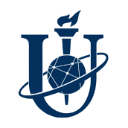 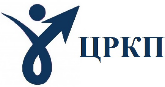 Міністерство освіти і науки УкраїниСУМСЬКИЙ ДЕРЖАВНИЙ УНІВЕРСИТЕТЦЕНТР РОЗВИТКУ КАДРОВОГО ПОТЕНЦІАЛУ НАВЧАЛЬНОГО ЗАКЛАДУШановні колеги!Запрошуємо Вас на навчання за програмою «Особливості застосування інструментів Microsoft Office 365 для організації дистанційного навчання в закладах освіти». Програма  допоможе вам організовувати викладання дисципліни з використанням інструментів Microsoft Office 365.Організатор програми: Центр розвитку кадрового потенціалу Сумського державного університету: http://crkp.sumdu.edu.ua/uk/ Період проведення: 14-20 квітня 2021 рокуЧас проведення:  з 14.00Форма участі: дистанційна (платформа Google Meet)Загальний обсяг: 1 кредит ЄКТС (30 годин)Вартість: 400 грн.Документ про підвищення кваліфікації: свідоцтвоТематичний план:1. Застосування засобів Microsoft Word для організації  спільної роботи та контролю знань студентів.2. Застосування засобів Microsoft Excel для організації  спільної роботи та контролю знань студентів.3. Використання універсального цифрового блокноту Microsoft OneNote для створення та впорядкування навчального контенту.4. Використання інструменту Microsoft Teams для створення інтерактивного навчального онлайн-середовища.Реєстрація: до 11 квітня 2021 року за посиланням: http://surl.li/nzmi Контактні особи:  - Гордієнко Віта Павлівна, заступник начальника центру розвитку кадрового потенціалу навчального закладу, e-mail: v.hordiienko@crkp.sumdu.edu.ua; - Полева Олена Федорівна, провідний фахівець центру розвитку кадрового потенціалу навчального закладу, e-mail:  o.poleva@crkp.sumdu.edu.ua , тел. (095) 185-36-49.